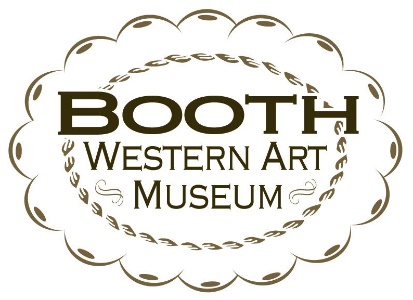                                                                                                                      Café Student Group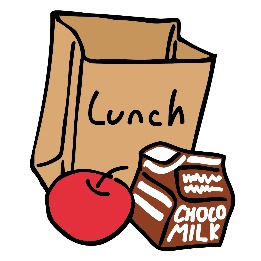 Lunch Selection MenuFax order to:		770-387-1319Email / Attention to:		Debra Abernathy    	DebraA@boothmuseum.org 		Booth Café  Café phone #:		770-387-1300 ext. 7256Please provide the following information:				(Remit at least 7 days prior)Place your order at least one week (7 days) in advance.  Once order has been placed you may add but cannot reduce numbers.Call to confirm your order at least one week (7 days) in advance.7% Sales Tax will be added if your “Sales & Use Tax Certificate of Exemption” is not accompanied with your order.7% Sales Tax will be added to schools outside of Georgia.  We cannot accept out-of-state certificates.*Must use the attached cover sheet to place your order.Option (1) - $6.50pp:2 lg. slices of cheese pizza per personChipsChocolate Chip CookieLemonade or Kool Aid includedOption (2A) – 1 hot dog $5.00ppOption (2B) – 2 hot dogs $6.50pp:Hot DogChipsChocolate Chip CookieLemonade or Kool Aid includedOption (3) - $5.00pp:Ham SandwichChipsChocolate Chip CookieLemonade or Kool Aid includedOption (4) – $5.00pp:Turkey SandwichChipsChocolate Chip CookieLemonade or Kool Aid included Option (5) – 5.00pp:Peanut Butter & Jelly SandwichChipsChocolate Chip CookieLemonade or Kool Aid includedYour name:Contact number:School name:Date visiting:Today’s date:Please circle drink choice:   Lemonade        or       Kool Aid                                   Total # of lunches:_______________ (10 LUNCH MINIMUM)Option Totals:               (1)_________ (2A)__________ (2B)__________ (3)__________ (4)__________ (5)__________ (4 order pizza minimum)                       Pizza         1 Hot Dog       2 Hot Dog       Ham           Turkey          PB&J                                                     6.50               5.00                6.50            5.00             5.00              5.00